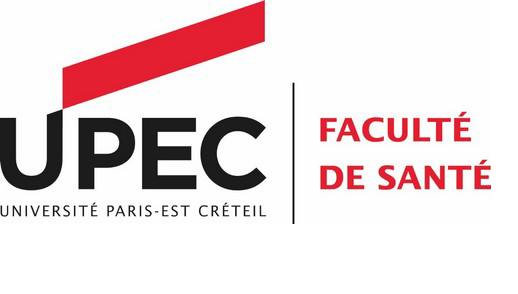 UNIVERSITÉ PARIS EST CRÉTEIL
FACULTÉ DE SANTÉ
Année [AAAA]	 N° [à remplir par la bibliothèque]THÈSEPOUR LE DIPLÔME D’ÉTAT DE DOCTEUR EN MÉDECINEDiscipline : [Médecine Générale / Spécialité]Présentée et soutenue publiquement le : 
à 
[Créteil / Autre ville si soutenance dans une autre Université]Par
[Prénom NOM][Titre de la thèse : sous-titre (en minuscules sauf pour les acronymes et les noms propres)]Président du jury : [M./Mme le/la Docteur/Professeur Prénom NOM]Directeur de thèse : [M./Mme le/la Docteur/Professeur Prénom NOM]
Co-directeur de thèse : [M./Mme le/la Docteur/Professeur Prénom NOM]